Portrait Portrait 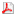 Die FDP.Die Liberalen Teufen stellt sich vorWer wir sindIn der politischen Gemeinde Teufen wie im Kanton Appenzell Ausserrhoden ist die FDP die wähler-stärkste Partei. Wir stellen mit Monica Sittaro, Patrick Kessler, Oliver Schmid und Urs Alder fünf Kantonsräte sowie mit Marianne Koller-Bohl, einen, der zwei FDP-Regierungsräte.
Die FDP Mitglieder Oliver Hofmann,  Markus Bänziger, Martin Hofstetter und Roger Stutz stellen ihre Kompetenz und  Zeit dem Gemeinderat zur Verfügung und ein weiteres Dutzend unserer Mitglieder vertreten die Anliegen unserer Partei in verschiedenen Kommissionen der Gemeinde. Eine erfreulich starke Basis von etwa 150 Parteimitgliedern sorgt für ein gesundes Rückgrat. Den Vorstand der FDP.Die Liberalen Teufen bilden fünf  Männer.Was wir wollenWir wollen als Partei wie als Einzelpersonen das politische Leben in unserer Gemeinde mit gestalten. Am Anfang steht dabei die Freiheit und Selbstverantwortung jedes Einzelnen. Solidarität soll dort ein-setzen, wo Menschen in Not geraten sind oder Aufgaben nicht mehr sinnvoll alleine gelöst werden können. 
Mit unserer Arbeit als politische Partei wollen wir in Teufendie Eigenverantwortung des mündigen Bürgers stärken,staatliche Regeln sowie Einfluss von Behörden auf das Notwendige beschränken,Überregulierung und behördliche Willkür vermeiden,freie wirtschaftliche Entfaltung mit ökologischer Nachhaltigkeit und sozialer Verantwortung fördern,Engagement für eine nachhaltige Finanzpolitik im Interesse der künftigen Generationen zeigen,den Zusammenhalt aller Bevölkerungsschichten innerhalb von Teufen stärken,eine Plattform für Austausch unter freiheitlich gesinnten Bürgern bieten,ein verlässlicher Gesprächspartner gegenüber Behörden und Verwaltung sein und geeignete Personen für Behörden und Kommissionen interessieren.Wenn ein Grossteil dieser Ziele auch zu Ihren Anliegen gehört und Sie ebenfalls der Meinung sind, dass diese Ziele nicht durch Einzelne im Alleingang erreicht werden können, dann sollten auch Sie der FDP.Die Liberalen Teufen beitreten.Wie Sie mehr über uns erfahrenMehr Informationen über die FDP.Die Liberalen Teufen finden Sie auf dieser Website oder im persönlichen Gespräch mit einem Mitglied des Vorstands.Machen Sie mit, damit Teufen auch in Zukunft die Sonnenterrasse des Appenzellerland bleibt.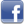 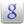 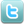 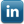 © FDP.Die Liberalen Teufen Login